2020-2021 Whole School Year Plan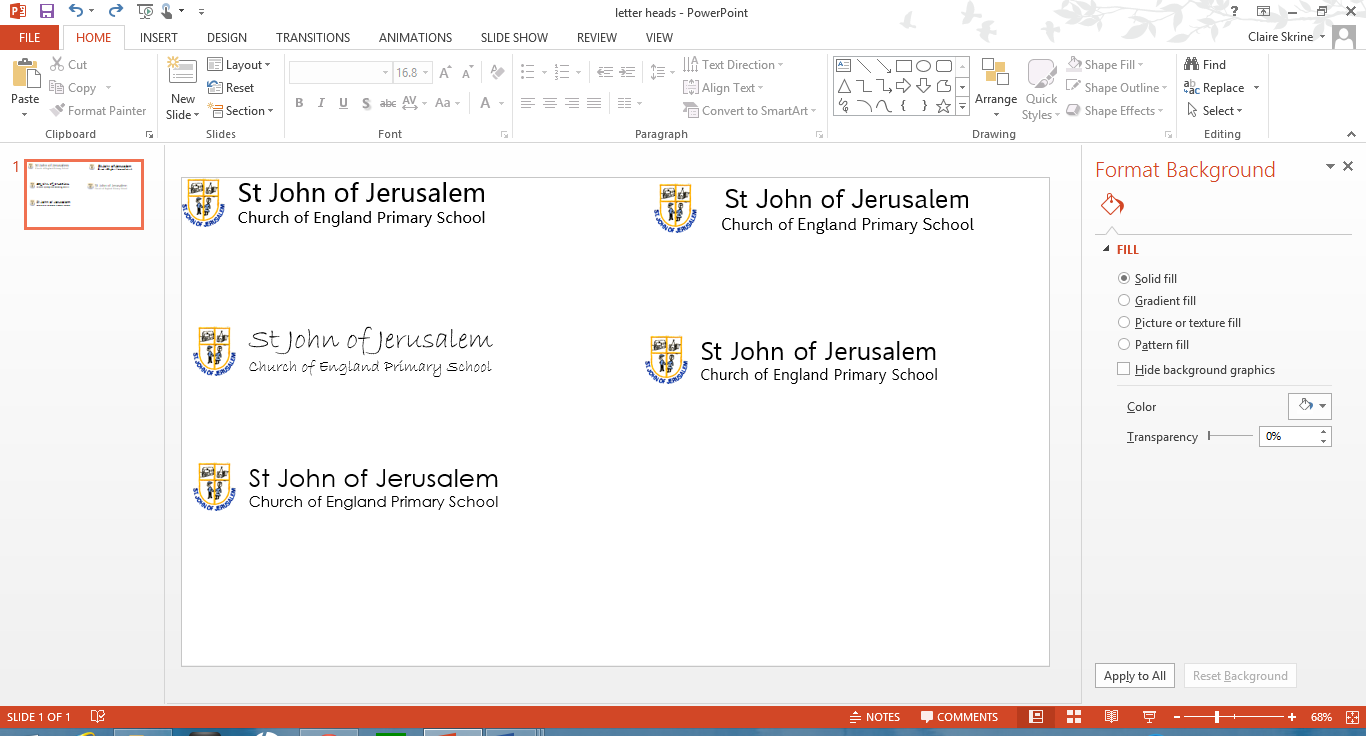 2020-2021 Whole School Year Plan2020-2021 Whole School Year Plan2020-2021 Whole School Year Plan2020-2021 Whole School Year Plan2020-2021 Whole School Year Plan2020-2021 Whole School Year PlanAutumn 1Autumn 2Spring 1Spring 2Summer 1Summer 2PHSE Termly focus/themeHealth & Well beingHealth & Well beingRelationshipsRelationshipsLiving in the wider worldLiving in the wider worldPHSEHealthy body & MindsHealthy & Happy Relationships.Families & Committed relationships Caring & ResponsibilitySimilarities & DifferencesCoping with ChangeCLS focus/themeLearning with OthersDeveloping Independence & ResponsibilityImproving our own learning and behaviour Developing a sense of self- worth & understanding of self & of others.Thinking SkillsSpeaking & ListeningRAll About Me/Black HistoryC: Online safety keeping personal information safe TransportC: Online safety –Cyberbullying(Link with Anti-Bullying Week)SpaceMr Wolf’s PancakesC: Online safetyIntro to instructions/algorithms  Plants and GrowthSimon’s SockC: Online safetyTaking photos. People Who Help UsBee and MeC: Online safetyAnimalsThink BigC: Online safetyY1Where the Wild Things AreG: short study of Africa – map skills, locate continent and some countries.H: Mary SeacoleLearning Link back: to people who help usS: Materials; Identifying and sortingC: Online Safety- Keeping personal details safe. Using a search engine safely.Research Mary Seacole.Unit of work: word processing skills RE: What Responsibility has God Given People about taking care of creation?The Queens HatG: LondonH: Guy Fawkes and the Gunpowder PlotS1: Seasonal Changes; AutumnLearning Link back: to plants and growthS2: Materials; exploring the properties of materialsC: Online Safety-  Cyberbullying (Link in with Anti-Bullying Week)Unit of work:- Word processing – outcome to write a letter to the Queen. The Night BoxG: Our Local AreaLearning Link back: to All About MeS1: Seasonal Changes; WinterS2: Animals Including Humans; ourselves – body parts and sensesC: Online Safety - Unit of work: Using and ApplyingOi FrogG: JungleS1: Animals Including Humans; identifying animals Learning Link back: to AnimalsS2: Seasonal Changes; Spring C: Online Safety -  How to create a safe and simply search using a search engine.Research using the internet, digital photography.- PaintingMoles StarG: Weather PatternsS: PlantsLearning Link back: to plants and growthC: Online Safety-. Unit of work: To use a safe search engine. Research shooting stars and moles.Manfred The BaddieH – Toys in the pastS1: PlantsLearning Link back: to plants and growthS2: Seasonal Changes; SummerC: Online Safety Writing instructions for a sandwich using algorithms.Y2Meerkat MailG: KenyaLearning Link back: to AfricaH: short study of Bessie Coleman and Poblo Fanque – Victorian ShowmanLearning Link back: to Mary SeacoleS: Living Things and Their Habitats – Living in Habitats C: Online Safety lesson -  to understand that the information I put online leaves a digital footprint.Unit of work: Word processing skills – including blogging RE: Why did Jesus teach the Lord’s Prayer as a way to pray? The Way Home for WolfH: Famous ExplorersS: Animals and Humans – growth and survival, food chainsLearning Link back: to identifying animalsC: Online Safety lesson – to use key words to search a topic online safely.Unit of work: using the internet . Word processing skills. Fantastic Mr FoxG: Map Skills (planbee)S: Exploring Everyday Materials; including natural and man-made objectsLearning Link back: to identifying and sorting materialsC: Online Safety lesson – to recognise whether a website is suitable for children. Unit of work: computer art   The Tin ForestH: The Great Fire of LondonLearning Link back: to Guy FawkesS: The EnvironmentLearning Link back: to plants and growth and how they help the environmentC: Online Safety – to rate and review informative websites Unit of Work: Presentation Skills Jemima Puddle-DuckH: The Victorians – transport, toys, clothesLearning Link back: to Pablo Fanque in A1S: Plants (the secret world of plants PlanBee)C: Online Safety- to be able to identify kind and unkind behaviour onlineUnit of Work: Preparing for Turtle LogoThe Diary of a Killer CatG: The SeasideLearning Link back: to weather around the worldS: Living Things and Their Habitats – micro habitatsC: Online Safety – to apply our knowledge of safe and sensible online activities to different situations.Unit of work: Programming – Turtle Logo and ScratchY3Zoo H: Black HistoryShort study of Nelson Mandela, Include a visit to Hackney Museum as part of Local Black History StudyG: Rivers – the river Nile (PlanBee)S: Animals including Humans – Diet and EffectsLearning Link back: to food chains C: Online Safety - Keeping personal details safe and using a safe search engine.Unit of work: Internet research and communication (link to Zoo book & BHM project. RE: What is the Bible’s Big Story?The Bear and the PianoG: Countries of the World (planbee)Learning Link back: to Kenya and Famous Explorers.S: Light – possible link to bright lights of New York city- and general imagery from the book C: Online Safety – cyber bullying (Anti-Bullying Week)Unit of work: Continue from and develop KS1 Word processing skills. BloggingThe Selfish Giant The Happy Prince G: UK and Local Study – maps and fieldwork skills.Learning Link back: to map skills taught in Y2S: Rocks, Fossils and SoilsC: Online SafetyUnit of work: Drawing and Desktop publishing. Pupils use a painting application to design an information leaflet on rocks, fossils/soils.  Iron ManH: RomansLearning Link back: to the great fire of London and the Victorians – where do they fit into history compared to the Romans.S: MagnetsC: Online SafetyUnit of work: To use Turtle Logo and Scratch to create polygons and other shapes using algorithms. Simulate magnets repelling and attracting. The Velveteen RabbitG: RainforestsLearning Link back: to Africa studies – remind chn of different landscapes and geographical areas of Africa.S: Plants – functions of parts of plantsC: Online SafetyUnit of work: CodingLgfl  J2Code to produce algorithms for a sprite Mary PoppinsH: Anglo Saxons – possible links to book could be to use the theme of London and learn about the Saxons in LondonLearning Link back: to Romans studied in Spring 2S: Plants – pollination and seed dispersalC: Online SafetyUnit of work:Coding LgflJ2Code. To create block coding to produce simple animation. Y4History StudyPhileas’ FortuneH: Black HistoryShort study of Rosa Parks, plus focus work on Black History Theme – could be given as homework projectLearning Link back: to Mary SeacoleInclude a visit to Hackney Museum as part of Local BlackLearning Link back: to previous significant black people studiedS: States of Matter – solids, liquids and gasesC: Online SafetyUnit of work: Multi-media sound and motion.RE: how did belief in God affect the actions of people from the old testament?Wolves in the WallsH: Ancient Egypt(could maybe look at sacred animals as a link to wolves in the literacy book)Learning Link back: refer back to history taught so far using our school timeline.S: link science to Ancient Egypt C: Online Safety – cyberbullying (Anti- Bullying week)Unit of work: Word processingThe miraculous Journey of Edward TulaneG: North AmericaLearning Link back: to study of countries of the world.S: Electricity – simple electric circuits Possible link; The American Benjamin Franklin discovered electricity)C: Online safetyPhoto Shop stories. Create animated cartoon strips. Link to Literacy book. The Lion the Witch and the WardrobeH: World War 2 – nice unit of work on PlanBeeLearning Link back: to previous look at the timeline in Autumn 2 – now adding WW2 to the timeline.S: Sound – vibrations C: Online Safety Programming Turtle logoThe Day I was ErasedG: India (link to RE learning on Hinduism)S: Living things and their habitats – classification of living thingsC: Online SafetyProgramming Turtle LogoHow to Train your DragonH: VikingsLearning Link back: to study of Romans and SaxonsS: Animals including Humans – diets and effectsC: Online safetyAnimationY5The Boy at the Back of the ClassH: Black HistoryInclude a visit to Hackney Museum as part of Local Black History StudyH – The Atlantic Slave TradeS: Significant ScientistsFocus on black scientists C: Online safety – To identify Spam emails. Word processing skills. Word processing skills –formatting, bloggingRE: What do the miracles of Jesus teach?The Rocket and All Summer in a DayH: Ancient GreeceS: Earth and SpaceC: Online Safety – Cyberbullying. Internet communication & Webpage designThe Call of the WildG: Mountains/AlaskaS: Living Things and HabitatsC: Online safety – Body image Pupils use Flowol software to simulation flow charts link to science.The Wizards of OnceH: Stone Age to Iron AgeS: Forces in ActionC:Online safety- Focus on Grooming using lgfl resourcesRadio stations – sound and recordingThe Jungle BookG: South America (planbee)S: Animals Including HumansC: Online safetyCoding JIT lgflNevermoor – The Trials of Morrigan CrowG: Natural DisastersS: Properties and changes of materials – any ‘magical’ experiment would be good to go with theme of bookC: Online safetyCoding Y6WonderH: Black HistoryShort study of Martin Luther KingInclude a visit to Hackney Museum as part of Local Black History StudyandBeninFocused work on Black History Theme could be given as homeworkC: Online Safety – Word processing - blogging Digital footprintRE: What might the journey of life and death look like from a Christian perspective? Skellig G: Trade and EconomicsS: EvolutionC:Online safety – cyberbullyingBloggingThe Lost MagicianH: World War 1S: ElectricityC: Online safety – Body imageBlogging – linked to Literacy and TopicThe ArrivalG: EuropeS: Light C: online safety - Focus on Grooming using lgfl resourcesTom’s Midnight GardenH: The Victorians – PlanBee, Children in Victorian BritainS: Animals Including HumansC: Online safetyCoding lgfl & ScratchMacbeth – ShakespeareG: Natural RescourcesS: Living Things and their HabitatsC: Online safetyCoding lgfl & Scratch